OLSZTYN BEZPIECZNYPROGRAM WDROŻENIOWY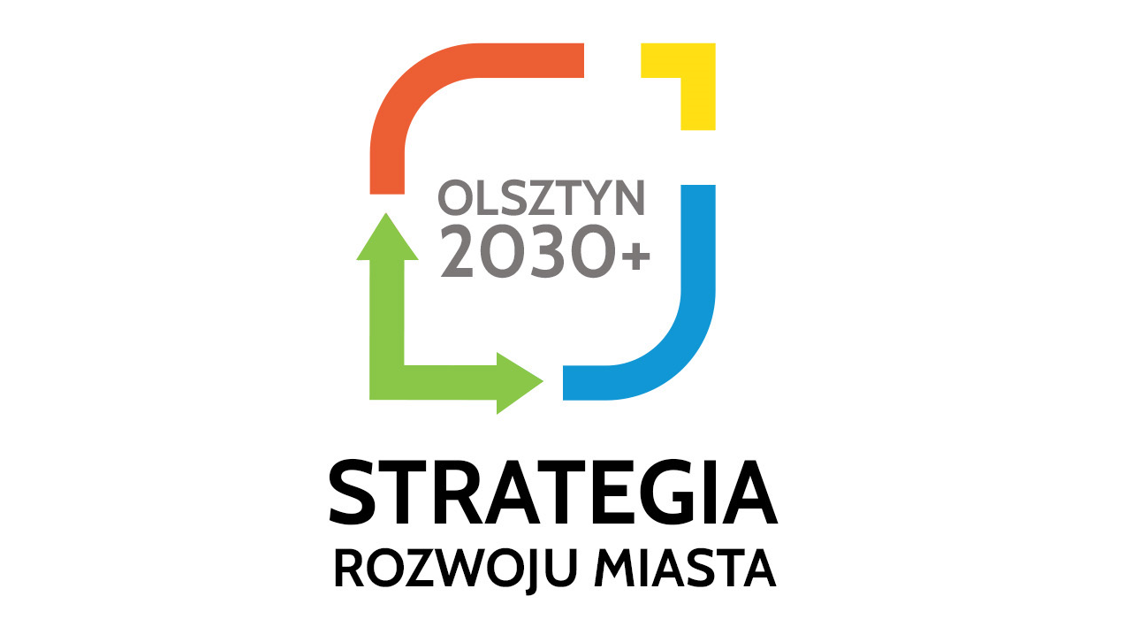 Rozwój infrastruktury technicznej i komunalnejPoprawa efektywności energetycznejWdrażanie koncepcji gospodarki o obiegu zamkniętym (GOZ)Rozwój ekomobilności Rozwój terenów zieleni miejskiej i wzrost zadrzewienia Miasta OlsztynaBłękitno-zielona infrastruktura Edukacja ekologiczna mieszkańców Miasta Olsztyna Modernizacja Systemu Monitoringu Miasta OlsztynaWsparcie Systemu Obrony Cywilnej Miasta OlsztynaWsparcie systemów bezpieczeństwa publicznego Miasta OlsztynaTytuł projektu: Adaptacja Miasta Olsztyna do zmian klimatuCzęść I - Rozwój infrastruktury technicznej i komunalnejTytuł projektu: Adaptacja Miasta Olsztyna do zmian klimatuCzęść I - Rozwój infrastruktury technicznej i komunalnejTytuł projektu: Adaptacja Miasta Olsztyna do zmian klimatuCzęść I - Rozwój infrastruktury technicznej i komunalnejKrótki opis projektu:  Projekt obejmuje działania związane z rozwojem infrastruktury technicznej i komunalnej na terenie miasta Olsztyna, w tym:modernizacja i rozbudowa Miejskiej Oczyszczalni Ścieków „Łyna”modernizacja ujęć wodyTermin realizacji projektu:2024-2030Jednostka odpowiedzialna za realizację projektu:Urząd Miasta Olsztyna – Wydział Inwestycji MiejskichJednostki organizacyjne UM i spółki komunalne – w tym: MPEC Sp. z o.o., PWiK Sp. z o.o., ZGOK Sp. z o.o., MPK Sp. z o.o., OPNT, ZBLiK, ZDZiTAdres jednostki odpowiedzialnej za realizację projektuKoordynator - Plac Jana Pawła II 1, 10-101 OlsztynNazwa partnera/-ów zaangażowanych w realizację projektu:Jednostki organizacyjne UM i spółki komunalne –w tym: MPEC Sp. z o.o., PWiK Sp. z o.o., ZGOK Sp. z o.o., MPK Sp. z o.o., OPNT, ZBLiK, ZDZiTOrientacyjny budżet projektu:205 000 000,00 złCel operacyjny Strategii Rozwoju Miasta – Olsztyna 2030+ Olsztyn BezpiecznyKierunek działań:OrganizacjaPrzestrzeńDziałanie:Adaptacja miasta do zmian klimatuSkuteczne wdrażanie gospodarki obiegu zamkniętegoOgraniczanie niskiej emisji w osiedlach o szczególnie wysokim zanieczyszczeniuOgraniczanie źródeł emisji zanieczyszczeń do wód powierzchniowychPromocja bezpiecznych i nowoczesnych sposobów ogrzewaniaRozwój infrastruktury technicznej i komunalnejWskaźniki produktu:Zmniejszenie zużycia energii – …MWh/rokZmniejszenie ładunku zanieczyszczeń - … BZT5/rokInne uwarunkowania/uwagi:Tytuł projektu: Adaptacja Miasta Olsztyna do zmian klimatuCzęść II – Poprawa efektywności energetycznejTytuł projektu: Adaptacja Miasta Olsztyna do zmian klimatuCzęść II – Poprawa efektywności energetycznejTytuł projektu: Adaptacja Miasta Olsztyna do zmian klimatuCzęść II – Poprawa efektywności energetycznejKrótki opis projektu:  Projekt obejmuje działania związane z poprawą efektywności energetycznej na terenie miasta Olsztyna, w tym:modernizacja miejskiego systemu dystrybucji ciepłazwiększanie efektywności energetycznej obiektów i budynków publicznychzwiększanie efektywności energetycznej budynków mieszkalnychzmiana systemów ogrzewania w budynkach mieszkalnychTermin realizacji projektu:2024-2030Jednostka odpowiedzialna za realizację projektu:Urząd Miasta Olsztyna – Wydział Inwestycji MiejskichJednostki organizacyjne UM i spółki komunalne – w tym: MPEC Sp. z o.o., PWiK Sp. z o.o., ZGOK Sp. z o.o., MPK Sp. z o.o., OPNT, ZBLiK, ZDZiTAdres jednostki odpowiedzialnej za realizację projektuKoordynator - Plac Jana Pawła II 1, 10-101 OlsztynNazwa partnera/-ów zaangażowanych w realizację projektu:Jednostki organizacyjne UM i spółki komunalne –w tym: MPEC Sp. z o.o., PWiK Sp. z o.o., ZGOK Sp. z o.o., MPK Sp. z o.o., OPNT, ZBLiK, ZDZiTOrientacyjny budżet projektu:7 000 000,00 złCel operacyjny Strategii Rozwoju Miasta – Olsztyna 2030+ Olsztyn BezpiecznyKierunek działań:OrganizacjaPrzestrzeńDziałanie:Adaptacja miasta do zmian klimatuSkuteczne wdrażanie gospodarki obiegu zamkniętegoOgraniczanie niskiej emisji w osiedlach o szczególnie wysokim zanieczyszczeniuOgraniczanie źródeł emisji zanieczyszczeń do wód powierzchniowychPromocja bezpiecznych i nowoczesnych sposobów ogrzewaniaRozwój infrastruktury technicznej i komunalnejWskaźniki produktu:Zmniejszenie zużycia energii – … MWh/rokZmniejszenie emisji CO2 - … Mg CO2/rokInne uwarunkowania/uwagi:Tytuł projektu: Adaptacja Miasta Olsztyna do zmian klimatuCzęść III – Wdrażanie koncepcji gospodarki o obiegu zamkniętym (GOZ)Tytuł projektu: Adaptacja Miasta Olsztyna do zmian klimatuCzęść III – Wdrażanie koncepcji gospodarki o obiegu zamkniętym (GOZ)Tytuł projektu: Adaptacja Miasta Olsztyna do zmian klimatuCzęść III – Wdrażanie koncepcji gospodarki o obiegu zamkniętym (GOZ)Krótki opis projektu:  Projekt obejmuje działania związane z wdrażaniem koncepcji gospodarki o obiegu zamkniętym (GOZ) na terenie miasta Olsztyna, w tym:rozbudowa systemu selektywnej zbiórki odpadów u źródła, w tym bioodpadówbudowa biogazowni na bioodpadyograniczanie strat wody w instalacjach i obiektach komunalnychTermin realizacji projektu:2024-2030Jednostka odpowiedzialna za realizację projektu:Urząd Miasta Olsztyna – Wydział Inwestycji Miejskichjednostki organizacyjne UM i spółki komunalne – w tym: MPEC Sp. z o.o., PWiK Sp. z o.o., ZGOK Sp. z o.o., MPK Sp. z o.o., OPNT, ZBLiK, ZDZiTAdres jednostki odpowiedzialnej za realizację projektuKoordynator - Plac Jana Pawła II 1, 10-101 OlsztynNazwa partnera/-ów zaangażowanych w realizację projektu:Jednostki organizacyjne UM i spółki komunalne –w tym: MPEC Sp. z o.o., PWiK Sp. z o.o., ZGOK Sp. z o.o., MPK Sp. z o.o., OPNT, ZBLiK, ZDZiTOrientacyjny budżet projektu:85 000 000,00 złCel operacyjny Strategii Rozwoju Miasta – Olsztyna 2030+ Olsztyn BezpiecznyKierunek działań:OrganizacjaPrzestrzeńDziałanie:Adaptacja miasta do zmian klimatuSkuteczne wdrażanie gospodarki obiegu zamkniętegoOgraniczanie niskiej emisji w osiedlach o szczególnie wysokim zanieczyszczeniuOgraniczanie źródeł emisji zanieczyszczeń do wód powierzchniowychPromocja bezpiecznych i nowoczesnych sposobów ogrzewaniaRozwój infrastruktury technicznej i komunalnejWskaźniki produktu:Zwiększenie poziomów odzysku i recyklingu odpadów – …Mg/rokZmniejszenie strat wody - …m3/rokInne uwarunkowania/uwagi:Tytuł projektu: Adaptacja Miasta Olsztyna do zmian klimatuCzęść IV – Rozwój ekomobilności Tytuł projektu: Adaptacja Miasta Olsztyna do zmian klimatuCzęść IV – Rozwój ekomobilności Krótki opis projektu:  Projekt obejmuje działania związane z rozwój ekomobilności na terenie miasta Olsztyna, w tym:zakup zeroemisyjnych kołowych środków komunikacji publicznej ze stacjami ładowania / tankowaniabudowa systemu sieci ścieżek rowerowychTermin realizacji projektu:2024-2030Jednostka odpowiedzialna za realizację projektu:Urząd Miasta Olsztyna – Wydział Inwestycji MiejskichJednostki organizacyjne UM i spółki komunalne – w tym: MPEC Sp. z o.o., PWiK Sp. z o.o., ZGOK Sp. z o.o., MPK Sp. z o.o., OPNT, ZBLiK, ZDZiTAdres jednostki odpowiedzialnej za realizację projektuKoordynator - Plac Jana Pawła II 1, 10-101 OlsztynNazwa partnera/-ów zaangażowanych w realizację projektu:Jednostki organizacyjne UM i spółki komunalne –w tym: MPEC Sp. z o.o., PWiK Sp. z o.o., ZGOK Sp. z o.o., MPK Sp. z o.o., OPNT, ZBLiK, ZDZiTOrientacyjny budżet projektu:90 000 000,00 złCel operacyjny Strategii Rozwoju Miasta – Olsztyna 2030+ Olsztyn BezpiecznyKierunek działań:OrganizacjaPrzestrzeńDziałanie:Adaptacja miasta do zmian klimatuSkuteczne wdrażanie gospodarki obiegu zamkniętegoOgraniczanie niskiej emisji w osiedlach o szczególnie wysokim zanieczyszczeniuOgraniczanie źródeł emisji zanieczyszczeń do wód powierzchniowychPromocja bezpiecznych i nowoczesnych sposobów ogrzewaniaRozwój infrastruktury technicznej i komunalnejWskaźniki produktu:Liczba pojazdów zeroemisyjnych – …szt./rokZmniejszenie emisji CO2 - … Mg CO2/rokDługość ścieżek rowerowych - … km/rokInne uwarunkowania/uwagi:Tytuł projektu: Błękitno-zielona infrastruktura Miasta Olsztyna Część I – Rozwój terenów zieleni miejskiej i wzrost zadrzewienia Miasta OlsztynaTytuł projektu: Błękitno-zielona infrastruktura Miasta Olsztyna Część I – Rozwój terenów zieleni miejskiej i wzrost zadrzewienia Miasta OlsztynaKrótki opis projektu:  Istotnym elementem błękitno-zielonej infrastruktury są tereny zielone. Produkują one tlen, obniżają temperaturę, nawilżają i oczyszczają powietrze, a także ułatwiają retencjonowanie wody. Zieleń sprawia, że miasta są bardziej przyjazne i stanowią lepsze miejsce do życia. W związku z powyższym, działania związane z rozwojem terenów zieleni miejskiej obejmują:wdrażanie zasad zarządzania zielenią, zgodnie z zapisami dokumentu „Standardów zieleni Olsztyna”opracowanie „Programu zieleni Miasta Olsztyna”powołanie użytku ekologicznego Jezioro Sgnitekrozszczelnianie i odbetonowywanie nawierzchni utwardzonych (m.in. pasy środkowe z wykorzystaniem elementów błękitnej infrastruktury, stosowanie powierzchni przepuszczalnych (podczas budów oraz przebudów dróg, parkingów, ścieżek pieszych i rowerowych))budowa zadrzewionych szpalerów wzdłuż chodników – zielone ciągi pieszebudowa skwerów jako zielonej sieci (zielonej infrastruktury), gdzie pojedyncze skwery będą stanowiły węzły łączące zielone ciągi pieszeTermin realizacji projektu:2024-2030Jednostka odpowiedzialna za realizację projektu:Urząd Miasta Olsztyna – Wydział Urbanistyki i ArchitekturyJednostki organizacyjne UM i spółki komunalne – w tym: MPEC Sp. z o.o., PWiK Sp. z o.o., ZGOK Sp. z o.o., MPK Sp. z o.o., OPNT, ZBLiK, ZDZiTUWMAdres jednostki odpowiedzialnej za realizację projektuKoordynator - Plac Jana Pawła II 1, 10-101 OlsztynNazwa partnera/-ów zaangażowanych w realizację projektu:Jednostki organizacyjne UM i spółki komunalne – w tym: MPEC Sp. z o.o., PWiK Sp. z o.o., ZGOK Sp. z o.o., MPK Sp. z o.o., OPNT, ZBLiK, ZDZiTNGO’sUWMOrientacyjny budżet projektu:3 500 000,00 złCel operacyjny Strategii Rozwoju Miasta – Olsztyna 2030+ Olsztyn BezpiecznyKierunek działań:OrganizacjaPrzestrzeńDziałanie:Adaptacja miasta do zmian klimatuRozwój terenów zielonych – program / strategiaDostosowanie przestrzeni do nawalnych deszczy i powodzi błyskawicznychOchrona stref przybrzeżnych jezior oraz rzek związana z rozwojem zabudowy miejskiej i rosnącą presją turystycznąWskaźniki produktu:Liczba nasadzonych drzew i krzewów – … szt.Inne uwarunkowania/uwagi:Tytuł projektu: Błękitno-zielona infrastruktura Miasta Olsztyna Część II – Błękitno-zielona infrastruktura Krótki opis projektu:  Błękitno-zielona infrastruktura odgrywa znaczącą rolę m.in. w zwiększaniu retencji na obszarach miejskich. BZI tworzy system, który wykorzystuje wodę i zieleń w celu zwiększenia odporności miasta na zmiany klimatu, retencjonowania wody czy zmniejszenia emisji CO2. Projekt budowy BZI obejmuje:przebudowę i rozbudowę sieci kanalizacji deszczowejbudowę zbiornika retencyjnego z infrastrukturą towarzyszącą na terenie parku Kusocińskiego i przy ul. Bałtyckiej/Kawkirealizacja BZI, w tym: rowów bioretencyjnych oraz infiltracyjnych, ogrodów deszczowych i wertykalnych (zielone fasady i ściany), zielonych dachów, zielonych przystankówTermin realizacji projektu:2024-2030Jednostka odpowiedzialna za realizację projektu:Urząd Miasta Olsztyna – Wydział Inwestycji MiejskichJednostki organizacyjne UM i spółki komunalne – w tym: MPEC Sp. z o.o., PWiK Sp. z o.o., ZGOK Sp. z o.o., MPK Sp. z o.o., OPNT, ZLiBK, ZDZiTUWMAdres jednostki odpowiedzialnej za realizację projektuKoordynator - Plac Jana Pawła II 1, 10-101 OlsztynNazwa partnera/-ów zaangażowanych w realizację projektu:Jednostki organizacyjne UM i spółki komunalne –w tym: MPEC Sp. z o.o., PWiK Sp. z o.o., ZGOK Sp. z o.o., MPK Sp. z o.o., OPNT, ZLiBK, ZDZiTNGO’sUWMOrientacyjny budżet projektu:31 000 000,00 złCel operacyjny Strategii Rozwoju Miasta – Olsztyna 2030+ Olsztyn BezpiecznyKierunek działań:OrganizacjaPrzestrzeńDziałanie:Adaptacja miasta do zmian klimatuRozwój terenów zielonych – program / strategiaDostosowanie przestrzeni do nawalnych deszczy i powodzi błyskawicznychOchrona stref przybrzeżnych jezior oraz rzek związana z rozwojem zabudowy miejskiej i rosnącą presją turystycznąWskaźniki produktu:Liczba nowych zbiorników retencyjnych – … szt.Długość przebudowanej i/lub rozbudowanej kanalizacji deszczowej – … kmLiczba nasadzonych drzew i krzewów – … szt.Inne uwarunkowania/uwagi:Tytuł projektu: Edukacja ekologiczna mieszkańców Miasta Olsztyna Tytuł projektu: Edukacja ekologiczna mieszkańców Miasta Olsztyna Krótki opis projektu:  Jednym z istotnych czynników wpływających na aktualny i przyszły stan zasobów naturalnych, jest poziom świadomości ekologicznej społeczeństwa. Wdrożenie zasad trwałego i zrównoważonego rozwoju jest ściśle powiązane z poziomem kompetencji ekologicznych, m.in. wiedzą o środowisku, praktycznymi umiejętnościami oraz motywacją do zmiany swoich postaw i codziennych zachowań. Projekt obejmuje cykliczne działania z zakresu edukacji ekologicznej dla mieszkańców Olsztyna w różnym wieku. Są to m.in.:kampanie edukacyjno-informacyjne (dot. zmian klimatycznych, ochrony powietrza, GOZ i selektywnej zbiórki odpadów komunalnych, zagrożeń dla bioróżnorodności)ekolekcje i warsztaty, w szczególności dla dzieci i młodzieży we współpracy ze spółkami i jednostkami miejskimitematyczne akcje społeczne dot. wpływu człowieka na środowisko oraz zagrożeń cywilizacyjnychpromocja ekomobilności, w tym transportu rowerowego i carpoolinguTermin realizacji projektu:stałe zadania roczne w okresie 2024-2030kampanie / zadania roczne w okresie 2024-2030 Jednostka odpowiedzialna za realizację projektu:Urząd Miasta Olsztyna – Wydział ŚrodowiskaJednostki organizacyjne UM i spółki komunalne – w tym: MPEC Sp. z o.o., PWiK Sp. z o.o., ZGOK Sp. z o.o., MPK Sp. z o.o., OPNT, ZBLiK, ZDZiTNGO’s, w tym Operacja Czysta Rzeka, Fundacja Działań Społecznych i Ekologicznych NEXUSUWMAdres jednostki odpowiedzialnej za realizację projektuKoordynator - ul. Wyzwolenia 30, 10-101 OlsztynNazwa partnera/-ów zaangażowanych w realizację projektu:Jednostki organizacyjne UM i spółki komunalne – w tym: MPEC Sp. z o.o., PWiK Sp. z o.o., ZGOK Sp. z o.o., MPK Sp. z o.o., OPNT, ZBLiK, ZDZiTNGO’s - Operacja Czysta Rzeka, Fundacja Działań Społecznych i Ekologicznych NEXUSUWMOrientacyjny budżet projektu:770 000,00 zł (ok. 110 000,00 zł / rok)Cel operacyjny Strategii Rozwoju Miasta – Olsztyna 2030+ Olsztyn BezpiecznyKierunek działań:ObywatelOrganizacjaDziałanie:Edukacja mieszkańców w zakresie ekologii i bezpieczeństwa klimatycznego oraz bezpieczeństwa publicznegoPodnoszenie świadomości wpływu człowieka na środowiskoPodnoszenie świadomości zagrożeń cywilizacyjnychWspieranie inicjatyw podnoszących poziom świadomości ekologicznej NGO-sówKonkursy dotacyjne dla NGOS’ówWskaźniki produktu:Liczba kampanii edukacyjno-informacyjnych – … szt.Liczba ekolekcji i warsztatów – … szt.Liczba akcji społecznych – … szt.Inne uwarunkowania/uwagi:Konieczność koordynacji akcji i działań, żeby osiągnąć założone efekty i efektywnie wydatkować fundusze.Ujęcie planowanych działań w kalendarzach Miasta Olsztyna i na stronach www.Tytuł projektu: Systemy bezpieczeństwa publicznego Miasta Olsztyna Część I - Modernizacja Systemu Monitoringu Miasta OlsztynaTytuł projektu: Systemy bezpieczeństwa publicznego Miasta Olsztyna Część I - Modernizacja Systemu Monitoringu Miasta OlsztynaKrótki opis projektu:  System Monitoringu Miasta Olsztyna funkcjonuje od stycznia 2003 r. zapewniając obserwację miejsc szczególnie niebezpiecznych w mieście. Obecnie zainstalowanych jest 99 kamer z czego około 70% to kamery obrotowe.Większość kamer, z uwagi na ich długoletnie użytkowanie jest już wyeksploatowana a blisko połowa stanowią kamery pracujące w systemie analogowym co przekłada się na słabą jakość obrazu monitorowanych miejsc w szczególności w porach wieczorowo- nocnych. Długoletnie użytkowanie kamer powoduje ich częste awarie, co prowadzi do braku obrazu i stałego nadzoru wizyjnego. Systematyczna wymiana sprzętu na kamery IP, pozwoli uzyskać wysoką jakość obrazu oraz pozwoli znacznie obniżyć koszty związane z naprawą wysłużonych urządzeń. Projekt modernizacji systemu monitoringu miejskiego zakłada wprowadzenie nowoczesnych, zaawansowanych technologii w celu zwiększenia efektywności, skuteczności i bezpieczeństwa w przestrzeni publicznej. System będzie integrował różnorodne narzędzia, w tym kamery monitorujące, sensory, algorytmy analizy obrazu oraz platformę zarządzania danymi. W ramach projektu założono wymianę 95 punktów. Projekt stanowi też krok w kierunku tworzenia inteligentnych miast, które efektywnie wykorzystują technologie w celu poprawy jakości życia mieszkańców oraz zapewnienia im poczucia bezpieczeństwa.Termin realizacji projektu:III kw. 2024 – II kw. 2025Jednostka odpowiedzialna za realizację projektu:Urząd Miasta Olsztyna – Regionalne Centrum BezpieczeństwaWydział Bezpieczeństwa i Zarządzania KryzysowegoAdres jednostki odpowiedzialnej za realizację projektuul. Augustowska 44, 10-683 OlsztynNazwa partnera/-ów zaangażowanych w realizację projektu:NIE DOTYCZYOrientacyjny budżet projektu:1 500 000,00 złCel operacyjny Strategii Rozwoju Miasta – Olsztyna 2030+ Olsztyn BezpiecznyKierunek działań:OrganizacjaPrzestrzeńDziałanie:Wsparcie organizacji i instytucji zajmujących się bezpieczeństwem publicznymRozwój infrastruktury technicznej i komunalnejPromocja rozwiązań zwiększających bezpieczeństwo w przestrzeni publicznejWskaźniki produktu:Modernizacja Systemu Monitoringu Miasta – … kpl.Zakup i montaż nowoczesnych kamer IP – … szt.Inne uwarunkowania/uwagi:Tytuł projektu: Systemy bezpieczeństwa publicznego Miasta Olsztyna Część II - Wsparcie Systemu Obrony Cywilnej Miasta OlsztynaTytuł projektu: Systemy bezpieczeństwa publicznego Miasta Olsztyna Część II - Wsparcie Systemu Obrony Cywilnej Miasta OlsztynaKrótki opis projektu:  System Obrony Cywilnej Miasta Olsztyna ma na celu ochronę ludności, zakładów pracy i urządzeń użyteczności publicznej, dóbr kultury, ratowanie i udzielanie pomocy poszkodowanym w czasie wojny oraz współdziałanie w zwalczaniu klęsk żywiołowych i zagrożeń środowiska oraz usuwaniu ich skutków. System ten tworzą państwowe służby ratownicze, organizacje ratownicze i humanitarne czy służby ochrony bezpieczeństwa i porządku publicznego. Ale niektóre działania związane z OC mają również charakter indywidualny, czyli dotyczą każdego mieszkańca. Biorąc pod uwagę sytuację międzynarodową, w tym zagrożenia militarne, lokalizację województwa warmińsko-mazurskiego i rolę miasta Olsztyna, ale także zagrożenia związane ze zmianami w klimacie i rozwojem cywilizacyjnym oraz zadania samorządu Miasta Olsztyna, konieczne są działania poprawiające zapewnienie bezpieczeństwa życia i zdrowia mieszkańców Olsztyna oraz ich mienia.Projekt wsparcia Systemu Obrony Cywilnej Miasta Olsztyna zakłada:modernizacja i rozbudowa istniejącego systemu ostrzegania mieszkańców przed zagrożeniami, w tym klimatycznymizakupy sprzętu i środków ochrony indywidualnejzapewnienie magazynów żywności i innych dóbr niezbędnych do przetrwaniaorganizowanie doraźnych pomieszczeń i zaopatrzenia dla ludnościzabezpieczenie dóbr kultury, urządzeń użyteczności publicznej, ważnej dokumentacjiorganizowanie i prowadzenie szkoleń, w tym przygotowujących ludność do uczestnictwa w OCwzmocnienie i rozwój systemu aplikacji informacyjnychTermin realizacji projektu:III kw. 2024 – II kw. 2025Jednostka odpowiedzialna za realizację projektu:Urząd Miasta Olsztyna – Regionalne Centrum BezpieczeństwaWydział Bezpieczeństwa i Zarządzania KryzysowegoAdres jednostki odpowiedzialnej za realizację projektuul. Augustowska 44, 10-683 OlsztynNazwa partnera/-ów zaangażowanych w realizację projektu:Urząd Wojewódzki, PSP, PolicjaOrientacyjny budżet projektu:2 500 000,00 złCel operacyjny Strategii Rozwoju Miasta – Olsztyna 2030+ Olsztyn BezpiecznyKierunek działań:OrganizacjaPrzestrzeńDziałanie:Wsparcie organizacji i instytucji zajmujących się bezpieczeństwem publicznymRozwój infrastruktury technicznej i komunalnejPromocja rozwiązań zwiększających bezpieczeństwo w przestrzeni publicznejWskaźniki produktu:Liczba przeszkolonych mieszkańców w zakresie OC – … osóbInne uwarunkowania/uwagi:Tytuł projektu: Systemy bezpieczeństwa publicznego Miasta Olsztyna Część II - Wsparcie systemów bezpieczeństwa publicznego Miasta Olsztyna Tytuł projektu: Systemy bezpieczeństwa publicznego Miasta Olsztyna Część II - Wsparcie systemów bezpieczeństwa publicznego Miasta Olsztyna Krótki opis projektu:  System bezpieczeństwa publicznego Miasta Olsztyna to również wiele instytucji i działań, które mają na celu ochronę ludności, zakładów pracy i urządzeń użyteczności publicznej, dóbr kultury, ratowanie i udzielanie pomocy poszkodowanym w czasie wojny oraz współdziałanie w zwalczaniu klęsk żywiołowych i zagrożeń środowiska oraz usuwaniu ich skutków. System ten tworzą państwowe służby ratownicze, organizacje ratownicze i humanitarne czy służby ochrony bezpieczeństwa i porządku publicznego. Konieczna jest zatem współpraca i wsparcie instytucjonalne, które pomoże zapewnić bezpieczeństwo mieszkańcom oraz środowisku Olsztyna.Projekt wsparcia systemów bezpieczeństwa publicznego zakłada:wsparcie instytucji odpowiedzialnych za realizację zadań związanych z bezpieczeństwem publicznym,wsparcie działań dot. bezpieczeństwa środowiska naturalnego Miasta OlsztynaTermin realizacji projektu:stałe zadania roczne w okresie 2024-2030Jednostka odpowiedzialna za realizację projektu:Urząd Miasta Olsztyna – Regionalne Centrum BezpieczeństwaWydział Bezpieczeństwa i Zarządzania KryzysowegoAdres jednostki odpowiedzialnej za realizację projektuul. Augustowska 44, 10-683 OlsztynNazwa partnera/-ów zaangażowanych w realizację projektu:Urząd Wojewódzki, PSP, PolicjaOrientacyjny budżet projektu:350 000,00 zł (ok. 50 000,00 zł / rok)Cel operacyjny Strategii Rozwoju Miasta – Olsztyna 2030+ Olsztyn BezpiecznyKierunek działań:OrganizacjaPrzestrzeńDziałanie:Wsparcie organizacji i instytucji zajmujących się bezpieczeństwem publicznymRozwój infrastruktury technicznej i komunalnejPromocja rozwiązań zwiększających bezpieczeństwo w przestrzeni publicznejWskaźniki produktu:Liczba wspartych jednostek– … podmioty